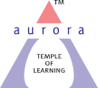 Aurora’s Degree & PG College(ACCREDITED BY NAAC WITH 'B++' GRADE)Chikkadpally, Hyderabad 500020					Event Long ReportPROGRAM SCHEDULE: LIST OF THE FACULTY COORDINATORS: LIST OF THE STUDENT COORDINATORS: LIST OF THE PARTICIPANTS: PARAGRAPH ABOUT THE PROCEEDINGS :The Department of Commerce – Computer Applications conducted a series a Guest Lectures as a part of Placement Training by Alumni Students. This Series of Guest Lectures were planned so that the Students will understand different phases of placement and get equipped with the required knowledge to get them placed. On day 1 the first Guest Speaker oriented students about the Do’s and Don’ts in Resume and made them prepare online a perfect resume. The second Guest Speaker informed students about different online websites where they can practice aptitude free of cost and made the students do a few mock aptitude tests. Day 2 the Guest Speaker oriented students about how to make a self-introduction very impactful. Day 3 the Guest Speaker first informed students about the rules to be followed in a Group Discussion and made students involved in Group Discussions on various topics. All the speakers explained their respective topics in a detailed manner and even shared their personal experiences while facing the interview. All the students cleared their doubts with lot of enthusiasm and participated in the activities which is conducted by them. INCOME & EXPENDITURE: NILEVENT PHOTOS :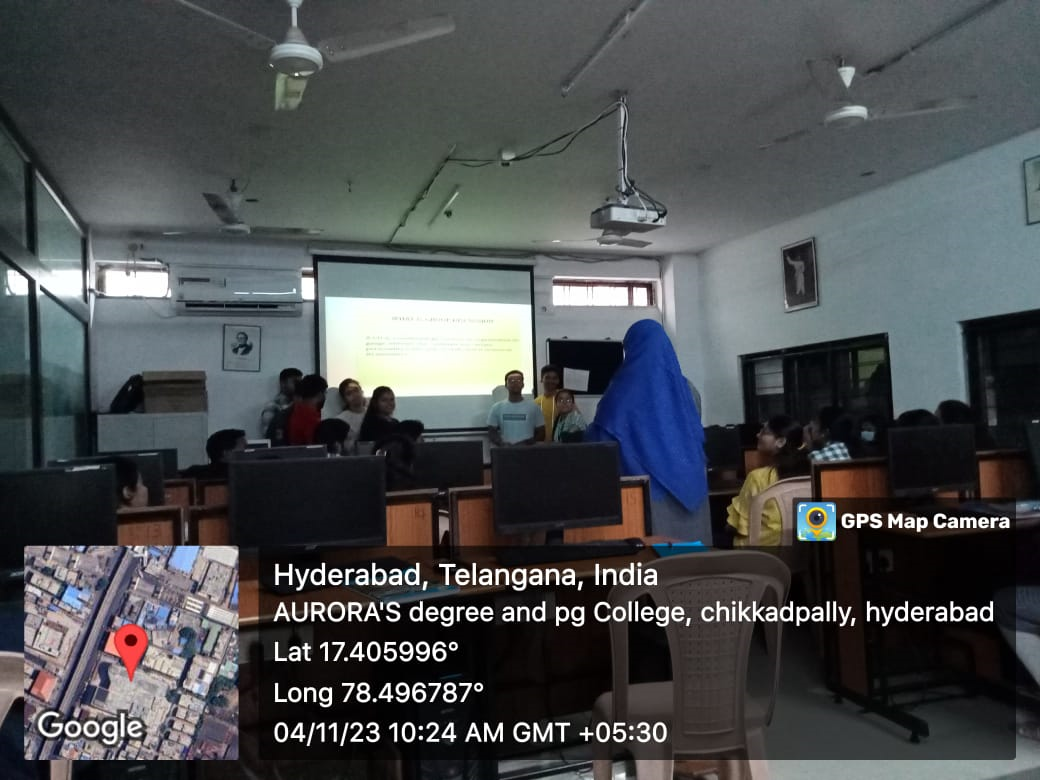 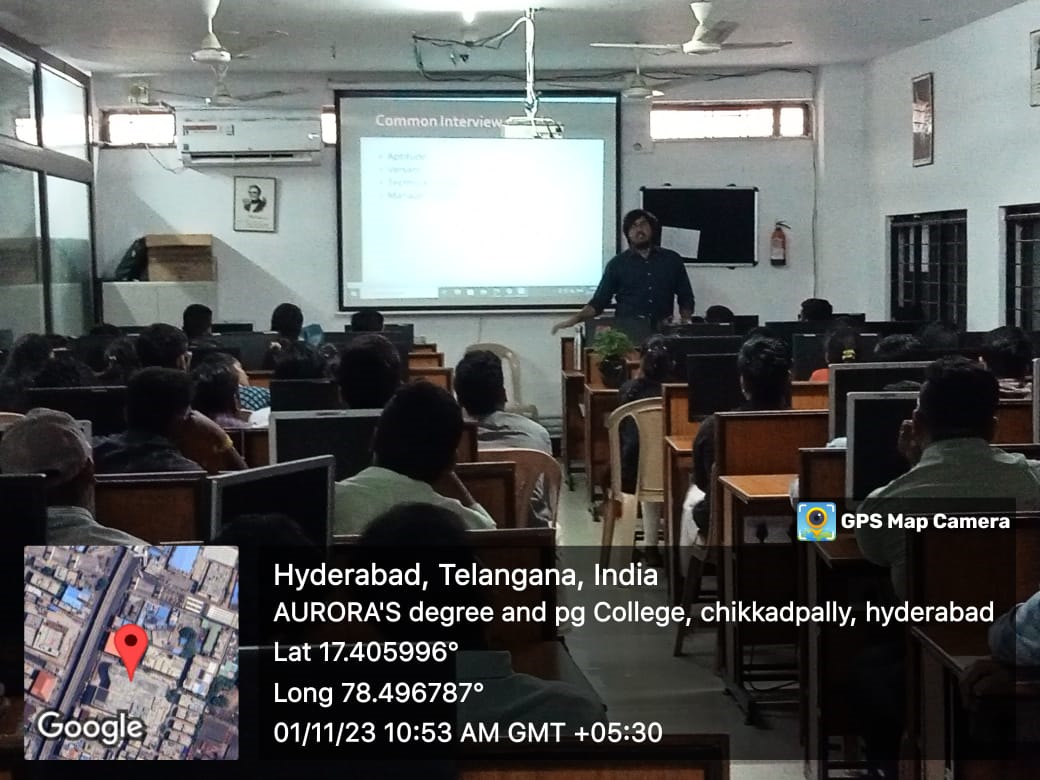 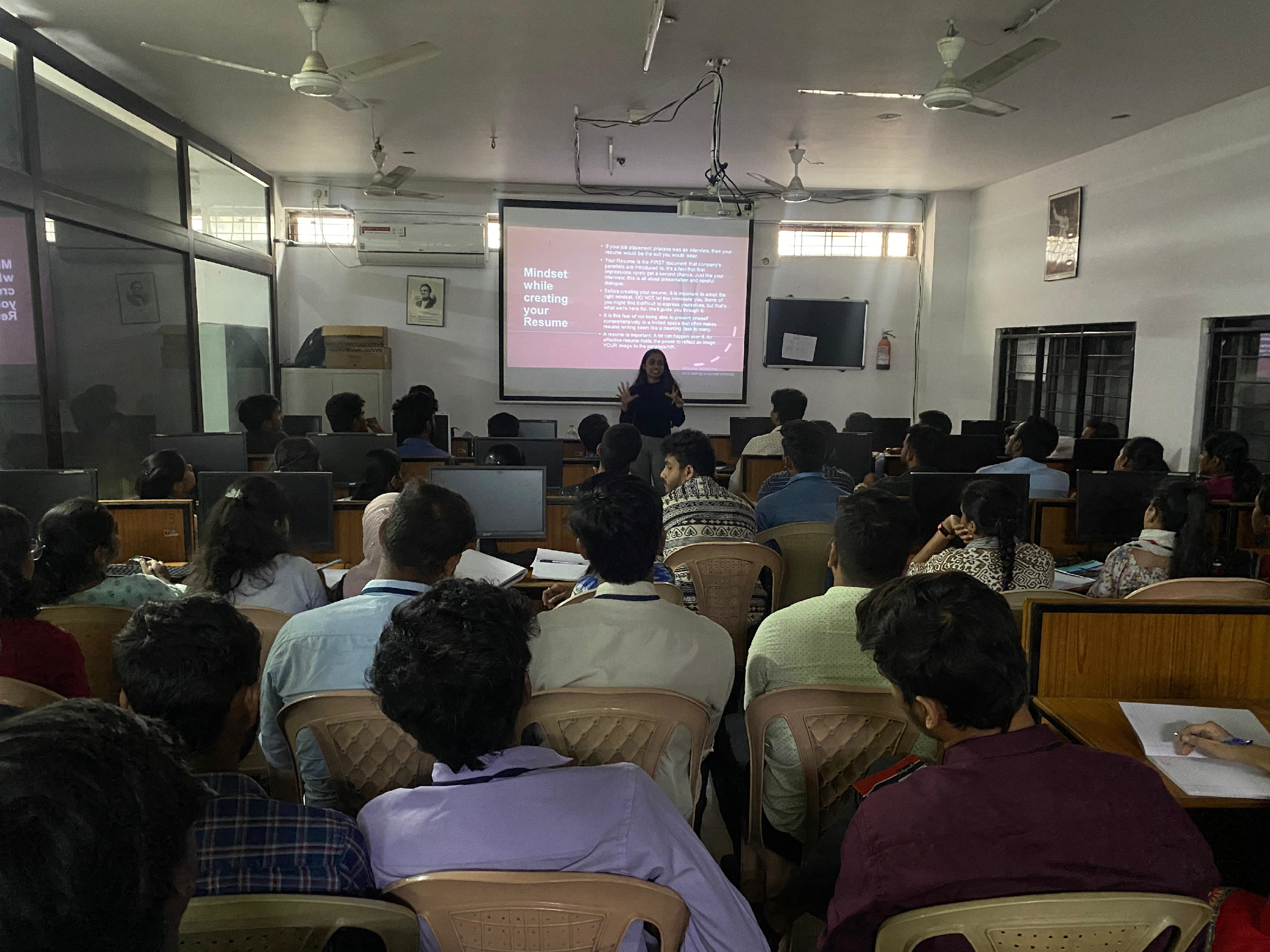 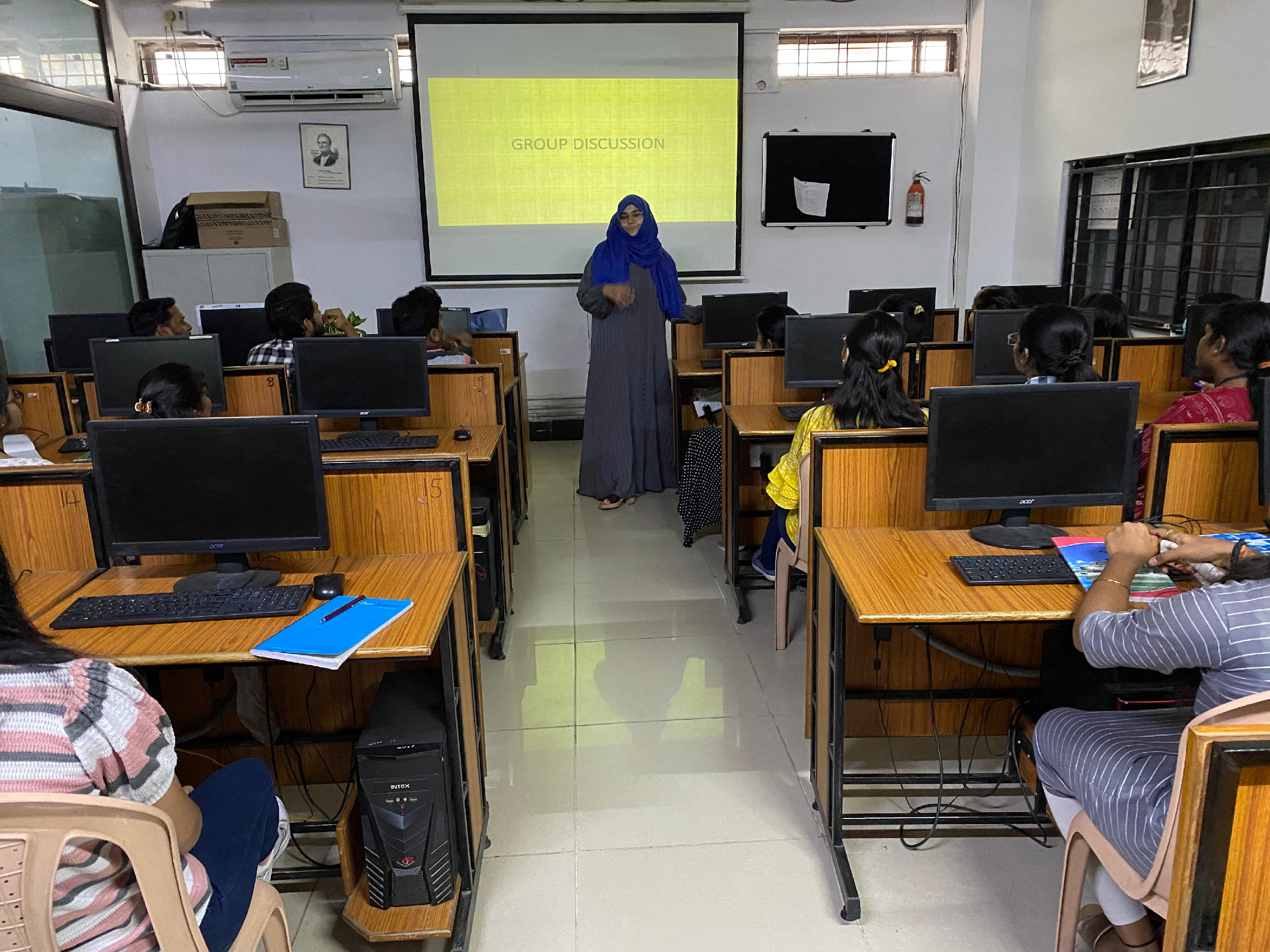 GUEST PROFILE:Ms.Mirza Shahavar Begum, A&A ADC Senior Analyst, DeloitteMr.Sudhanshu Vyas, Associate Analyst, DeloitteMr.Thinderu Sharath Kumar, RADC, Audit Senior Analyst, DeloitteVaishnavi Nagamalli, RADC, Audit Senior Analyst, DeloitteT V Rithika, FP&A, Senior Accounting Analyst, OptumFEED BACK: https://docs.google.com/spreadsheets/d/1Ih9ghTWTLHYgZ7SpJOoRHPD1VJa6FLOwRyoS5TnJNBU/edit?usp=drive_linkATTACHMENTS:Event Proposalhttps://drive.google.com/file/d/1RjcN2g3uCWkirrb2qEz4BBdRDok1rCSD/view?usp=drive_linkCircularhttps://docs.google.com/document/d/10xUCyUBEQJXN9UwoQ_FrUeaLxwoC3uqB/edit?usp=drive_link&ouid=116577731622712087641&rtpof=true&sd=trueNAME OF THE EVENT / ACTIVITYAlumni Placement TrainingTYPE OR TITLE OF EVENT / ACTIVITYAlumni Guest Lecture SeriesFACULTY INCHARGES.Krishna PriyaDEPARTMENTCommerce DATE31ST Oct, 1st & 4th Nov, 2023VENUEComputer Lab 2, Block VI, Near:- RTC X Roads, Hyd.TARGET AUDIENCEAll Final Year Students of B.Com Computer Applications & B.Com Business AnalyticsDATETIMEName of the Alumni Guest SpeakerTopic Covered31st October 20239:30am - 11:00amT V RithikaDos and Don’ts in Resume31st October 202311am - 12:30pmSudhanshu VyasHow to prepare for Aptitude Tests for Placements1st November 202310am – 11:30amThinderu Sharath KumarHow to Ace your Self Introduction in Interview1st November 202311:30am - 1pmVaishnavi NImportance of Body Language during Interview4th November 202310am – 1pmMirza Shahavar BegumHow to Ace any Group DiscussionSl. No.Name of the facultyDepartmentDesignation1MS. Krishna Priya SCommerceAssociate ProfessorRoll.NoName of the Placement CoordinatorClass/Section1051-21-405-059Kenche RamyaB.com 3Comp Appl A1051-21-405-88ParidhiB.com 3Comp Appl B1051-21-538-18Shashikanth B.com 3 Business AnalyticsS.NoROLL NumberROLL NumberName of the Student11051-21-405-0011051-21-405-001Naam Neha21051-21-405-0021051-21-405-002Pittala Shalem Raju31051-21-405-0031051-21-405-003Dumpala Shravani41051-21-405-0041051-21-405-004Shakamuri Karthik Sai51051-21-405-0051051-21-405-005Gangadhari Shiva Prasad61051-21-405-0061051-21-405-006Praveen Kumar Dadige71051-21-405-0071051-21-405-007Mothkuri Laxmi Narsa Goud81051-21-405-0081051-21-405-008Busapur Rathan Prasad Reddy91051-21-405-0091051-21-405-009Kasarla Abhinav101051-21-405-0101051-21-405-010Dodla Vinay Kumar Reddy111051-21-405-0111051-21-405-011Bandigari Sairam121051-21-405-0121051-21-405-012Badge Sai Vardhan131051-21-405-0131051-21-405-013Nandigama Vishal141051-21-405-0141051-21-405-014Mosali Neha Reddy151051-21-405-0151051-21-405-015Yelugani Richith Goud161051-21-405-0161051-21-405-016Guggilla Vamshi Krishna171051-21-405-0171051-21-405-017Gudekar Prem Kumar181051-21-405-0181051-21-405-018Paka Samyuth191051-21-405-0191051-21-405-019Muktha Sneha201051-21-405-0201051-21-405-020Kondaru Vijay211051-21-405-0211051-21-405-021Chilakala Shiva Sai Manikanta221051-21-405-0221051-21-405-022K Swathi231051-21-405-0231051-21-405-023Lanka Sailatha241051-21-405-0241051-21-405-024Sai Vamshi Varma Dubba251051-21-405-0251051-21-405-025Gawkree Rohit Raj261051-21-405-0261051-21-405-026Gangapuram Karthik271051-21-405-0271051-21-405-027Thadagoni Jayanth Goud281051-21-405-0281051-21-405-028Kurmilla Sharathnath Goud291051-21-405-0291051-21-405-029Nune Harika301051-21-405-0301051-21-405-030Peddabomma Abhilash311051-21-405-0311051-21-405-031Sreesha Deshpande321051-21-405-0321051-21-405-032E Harshitha331051-21-405-0331051-21-405-033N Ramakanth Raju341051-21-405-0341051-21-405-034Dhatrika Sharanya351051-21-405-0351051-21-405-035Atla Laxma Reddy361051-21-405-0361051-21-405-036M Naga Shashidhar Goud371051-21-405-0371051-21-405-037Manchala Anil Kumar381051-21-405-0381051-21-405-038M Pavan391051-21-405-0391051-21-405-039Beesam Sai Teja401051-21-405-0401051-21-405-040Gaddam Lokesh Yadav411051-21-405-0411051-21-405-041Vennakuchi Nandagopal421051-21-405-0421051-21-405-042Dyappa Achuth Reddy431051-21-405-0431051-21-405-043Mathapati Keertan Swamy441051-21-405-0441051-21-405-044Badri Kalyan Kumar451051-21-405-0451051-21-405-045Palakollu Sri Devi461051-21-405-0461051-21-405-046Ratanpalke Pradeep471051-21-405-0471051-21-405-047Om Prakash Sharma481051-21-405-0481051-21-405-048Babburi Charankumar491051-21-405-0491051-21-405-049Addagulla Pavan Kumar501051-21-405-0501051-21-405-050Kurmagadda Pandu Vibhas511051-21-405-0521051-21-405-052Lingampally Sai Sneha521051-21-405-0531051-21-405-053Somesh Pimpale531051-21-405-0541051-21-405-054Gunna Venkatesh541051-21-405-0551051-21-405-055Saddi Rohit Reddy551051-21-405-0561051-21-405-056Pandi Venkat561051-21-405-0571051-21-405-057Mamidi Teja571051-21-405-0581051-21-405-058Thirumani Manikanta581051-21-405-0591051-21-405-059Kenche Ramya591051-21-405-0601051-21-405-060Shanigarapu Nehasri60601051-21-405-061Karanam Aashrith Sai Pawan61611051-21-405-062Mansi B Khurdale62621051-21-405-064Kuchana Devi Prasanna63631051-21-405-065Mandalam Harini64641051-21-405-066Devarajan Akhila Dev65651051-21-405-067N Sahithi66661051-21-405-068Rechintala Pavan Kumar67671051-21-405-069Erukulla Sravani68681051-21-405-071Thamatham Eshwar Kumar69691051-21-405-072H Shabana Asmeen70701051-21-405-073Boda Poojitha71711051-21-405-074Kundavarapu Rithika Reddy72721051-21-405-075Sarosia Krithika Jaiswal73731051-21-405-076Kasala Shreya74741051-21-405-077Udutha Bhavana75751051-21-405-078C Manisha76761051-21-405-079Gundagula Nikhitha77771051-21-405-080Kamandalam Harpitha78781051-21-405-081T Vaishali79791051-21-405-082Bathula Pranav80801051-21-405-083Varkala Tejaswini81811051-21-405-084Gonda Manish82821051-21-405-086Jonnalagadda Madhu Lohit83831051-21-405-087Pawar Tejaswi84841051-21-405-088Paridhi85851051-21-405-089Ajmeera Ankitha86861051-21-405-090Kamlesh Khatri87871051-21-405-091Kartick Shee88881051-21-405-092Das Aditya89891051-21-405-093K Ronit Jaiswal90901051-21-405-094D Nandini91911051-21-405-095Vadlamani Sriman Narayana92921051-21-405-096Arjun Venkatesh93931051-21-405-097Akash Dileep94941051-21-405-098Himanshu Agarwal95951051-21-405-099Nehal Saha96961051-21-405-100Salla Anirudh97971051-21-405-101Shubham Mishra98981051-21-405-102Krishna Pandey99991051-21-405-103Gurumitkal Sai Chandra1001001051-21-405-104Easuraj John Paul1011011051-21-405-105Pratham Goel1021021051-21-405-106Gadhgay Yogesh1031031051-21-405-107Kotagiri Vishal1041041051-21-405-108Pawan Yadav1051051051-21-405-109Yalamaly Shivani1061061051-21-405-110Hemanth Kumar Bansiwal1071071051-21-405-111Karthik Joshi1081081051-21-405-112Prashant Khatri1091091051-21-405-113T Yash Singh1101101051-21-405-114Ashish Singh1111111051-21-405-115Thote Mahesh Shivaji1121121051-21-405-116Harsh Thakur1131131051-21-405-117Krishi Agarwal1141141051-21-405-118Anusri Durga Prasad1151151051-21-405-119Pandiya Premchand1161161051-21-405-120Gorav Kumar Bardia117117                     1051-20-405-101M. Pavan Kumar1181181051-21-405-121Konapuram Rahul1191191051-21-405-122Ramjus Yuvraj Kumar1201201051-21-405-123Mohammed Abdul Raheem1211211051-21-405-124Jammula Vijay Ramchandra Reddy1221221051-21-405-125Pawan Singh1231231051-21-405-126Kanduluri Jai Sri Datta1241241051-21-405-127Shivarathri Aakanksha1251251051-21-405-128Dodla Shivani1261261051-21-405-129Sricharan Aureshi1271271051-21-405-130Palleti Mohan Kumar1281281051-21-405-131Mopati Venkata Bhanusri Vedavyas1291291051-21-405-132Yatham Pavan Yadav1301301051-21-405-133Charuguntla Ajay Jayadhar1311311051-21-405-134Kodam Balanikitha1321321051-21-405-135Aluri Suhas Raj1331331051-21-405-136Pasupunoori Poojitha1341341051-21-405-137Basani Uday1351351051-21-405-138Naradla Jeshwanth Reddy1361361051-21-405-139Chippalaturthi Pranay1371371051-21-405-140Bandari Pravalika1381381051-21-405-141Gumpalli Vinod1391391051-21-405-142Suguru Sai Priya1401401051-21-538-001Ashwini Krishnan Charikallimil1411411051-21-538-002Sumeet Kumar Jaiswal1421421051-21-538-003Laxmi1431431051-21-538-004Dev Joshi1441441051-21-538-005Ashish Pandiya1451451051-21-538-006Ramawat Harsh1461461051-21-538-009Angarkar Shreya1471471051-21-538-010Eshanth Suri1481481051-21-538-011Aliya Tabassum1491491051-21-538-012Manav Singh1501501051-21-538-013Gangishetty Sheker Suhas1511511051-21-538-014Jilla Priyanka1521521051-21-538-015Modepu Yuvaraj Chandra Goud1531531051-21-538-016Dosala Hrudai Keertan1541541051-21-538-017Durgam Lokesh1551551051-21-538-018Pampana Sashikanth1561561051-21-538-019Ajja Bhuvana1571571051-21-538-020Govindarajan Hariharan1581581051-21-538-021Nampally Surya Teja1591591051-21-538-022M Rakshitha1601601051-21-538-023Mutukula V S R Akshith Angeerasa1611611051-21-538-024N Jaivish